Ш У Ö МП О С Т А Н О В Л Е Н И ЕОб утверждении Программы профилактики нарушений обязательных требований в рамках осуществления муниципального жилищного контроля и муниципального земельного контроля на территории МО ГП «Усогорск» на 2020 год и плановый период 2021-2022 гг.В соответствии с частью 1 статьи 8.2 Федерального закона от 26.12.2008 N 294-ФЗ "О защите прав юридических лиц и индивидуальных предпринимателей при осуществлении государственного контроля (надзора) и муниципального контроля" и постановлением Правительства Российской Федерации от 26.12.2018 N 1680 "Об утверждении общих требований к организации и осуществлении органами государственного контроля (надзора), органами муниципального контроля мероприятий по профилактике нарушений обязательных требований, требований, установленных муниципальными правовыми актами", ПОСТАНОВЛЯЮ:1. Утвердить Программу профилактики нарушений обязательных требований в рамках осуществления муниципального жилищного контроля и муниципального земельного контроля на территории   МО ГП «Усогорск»  на 2020 год и плановый период 2021 - 2022 гг. согласно приложению 1 к настоящему постановлению;2. Утвердить Перечень нормативных правовых актов, устанавливающих обязательные требования, соблюдение которых является предметом профилактики нарушений в сфере жилищных отношений и землеустройства согласно приложению 2 к настоящему постановлению.3. Настоящее постановление вступает в силу со дня его официального обнародования.4. Контроль за исполнением  настоящего постановления оставляю за собой.И.о. руководителя администрациимуниципального образованиягородского поселения «Усогорск»                                                         Н.А. СавельеваПРОГРАММАПРОФИЛАКТИКИ НАРУШЕНИЙ ОБЯЗАТЕЛЬНЫХ ТРЕБОВАНИЙ В РАМКАХОСУЩЕСТВЛЕНИЯ МУНИЦИПАЛЬНОГО ЖИЛИЩНОГО КОНТРОЛЯ И МУНИЦИПАЛЬНОГО ЗЕМЕЛЬНОГО КОНТРОЛЯНА ТЕРРИТОРИИ МО ГП «УСОГОРСК» НА 2020 ГОДИ ПЛАНОВЫЙ ПЕРИОД 2021 - 2022 ГГ.Паспорт программыРаздел 1. АНАЛИЗ СОСТОЯНИЯ ПОДКОНТРОЛЬНОЙ СФЕРЫ1.1. Вид муниципального контроля - муниципальный жилищный контроль, муниципальный земельный контроль (далее – муниципальный контроль).1.2. Специально уполномоченным органом, осуществляющим муниципальный  контроль на территории муниципального образования городского поселения «Усогорск» (далее – МО ГП «Усогорск»), является администрация муниципального образования городского поселения «Усогорск» (далее - Администрация   МО ГП «Усогорск»). 1.3. В соответствии с законодательством, муниципальный контроль осуществляется в форме проведения плановых и внеплановых проверок соблюдения на территории  МО ГП «Усогорск» нормативных правовых актов Российской Федерации, Республики Коми и муниципальных нормативных правовых актов Администрации   МО ГП «Усогорск».1.4. Объектами профилактических мероприятий при осуществлении муниципального  контроля, за соблюдением требований законодательства на территории МО ГП «Усогорск» являются юридические лица, индивидуальные предприниматели, граждане (далее - подконтрольные субъекты).1.5. Итоги проведения в 2019 году муниципального  контроля на территории МО ГП «Усогорск»:1.5.1. Муниципальный жилищный контроль:Таблица 11.5.2. Муниципальный земельный контроль:Таблица 2Раздел 2. ЦЕЛИ И ЗАДАЧИ ПРОГРАММЫ2.1. Настоящая  Программа разработана на 2020 год и плановый период   2021 - 2022 гг. и определяет цели, задачи и порядок осуществления Администрацией    МО ГП «Усогорск» профилактических мероприятий, направленных на предупреждение нарушений обязательных требований.2.2. Целями профилактической работы являются:1) предупреждение и профилактика нарушений, подконтрольными субъектами обязательных требований, включая устранение причин, факторов и условий, способствующих возможному нарушению обязательных требований;2) предотвращение угрозы безопасности жизни и здоровья людей;3) увеличение доли подконтрольных субъектов, соблюдающих обязательные требования в сфере жилищных отношений и землеустройства.2.3. Задачами профилактической работы являются:1) укрепление системы профилактики нарушений обязательных требований;2) выявление причин, факторов и условий, способствующих нарушениям обязательных требований, разработка мероприятий, направленных на устранение обязательных требований;3) повышение уровня знаний юридических лиц ,  индивидуальных предпринимателей, граждан  в сфере жилищных отношений и землеустройства.Раздел 3. ОСНОВНЫЕ МЕРОПРИЯТИЯ ПО ПРОФИЛАКТИКЕ НАРУШЕНИЙ3.1. План мероприятий по профилактике нарушений на 2020 год:Таблица 33.2. Проект плана мероприятий по профилактике нарушений на плановый период 2021 - 2022 гг.:Таблица 4ПЕРЕЧЕНЬНОРМАТИВНО-ПРАВОВЫХ АКТОВ, УСТАНАВЛИВАЮЩИХ ОБЯЗАТЕЛЬНЫЕТРЕБОВАНИЯ, СОБЛЮДЕНИЕ КОТОРЫХ ЯВЛЯЕТСЯ ПРЕДМЕТОМПРОФИЛАКТИКИ НАРУШЕНИЙ В СФЕРЕ ЖИЛИЩНЫХ ОТНОШЕНИЙРаздел I. ФЕДЕРАЛЬНЫЕ ЗАКОНЫРаздел II. УКАЗЫ ПРЕЗИДЕНТА РОССИЙСКОЙ ФЕДЕРАЦИИ,ПОСТАНОВЛЕНИЯ И РАСПОРЯЖЕНИЯ ПРАВИТЕЛЬСТВАРОССИЙСКОЙ ФЕДЕРАЦИИРаздел III. НОРМАТИВНЫЕ ПРАВОВЫЕ АКТЫ ФЕДЕРАЛЬНЫХ ОРГАНОВИСПОЛНИТЕЛЬНОЙ ВЛАСТИ И НОРМАТИВНЫЕ ДОКУМЕНТЫФЕДЕРАЛЬНЫХ ОРГАНОВ ИСПОЛНИТЕЛЬНОЙ ВЛАСТИРаздел IV. ЗАКОНЫ И ИНЫЕ НОРМАТИВНЫЕ ПРАВОВЫЕ АКТЫСУБЪЕКТОВ РОССИЙСКОЙ ФЕДЕРАЦИИ, МУНИЦИПАЛЬНЫЕ ПРАВОВЫЕ АКТЫ«Усогорск» каровмÖдчÖминлÖнмуниципальнÖй юконсаадминистрация веськÖдлысь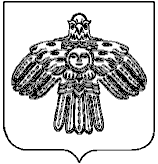 Руководитель администрации муниципального образования городского поселения «Усогорск»от 11 июня  2020 г.№76  пгт. Усогорск, Удорский район  Республика Коми  пгт. Усогорск, Удорский район  Республика Коми  пгт. Усогорск, Удорский район  Республика КомиУтверждено 
 постановлением  администрациигородского поселения «Усогорск»
от 11 июня 2020 года  № 76(приложение № 1)Наименование программыПрограмма профилактики нарушений обязательных требований, установленных муниципальными правовыми актами, при осуществлении муниципального жилищного контроля и муниципального земельного контроля  на территории муниципального образования городского поселения «Усогорск» на 2020 год и плановый период 2021 - 2022 годовПравовые основания разработки программы по муниципальному жилищному контролю 1) Жилищный кодекс Российской Федерации;2) Федеральный закон от 06.10.2003 N 131-ФЗ "Об общих принципах организации местного самоуправления в Российской Федерации";3) Федеральный закон от 26.12.2008 N 294-ФЗ "О защите прав юридических лиц и индивидуальных предпринимателей при осуществлении государственного контроля (надзора) и муниципального контроля";4) Постановление Правительства РФ от 26.12.2018 N 1680 "Об утверждении общих требований к организации и осуществлению органами государственного контроля (надзора), органами муниципального контроля мероприятий по профилактике нарушений обязательных требований, установленных муниципальными правовыми актами";5) Постановление администрации муниципального образования городского поселения «Усогорск» от 15.05.2013 N 70 "Об утверждении административного регламента осуществления муниципального жилищного контроля» Правовые основания разработки программы по муниципальному земельному контролю 1) Земельный  кодекс Российской Федерации;2) Федеральный закон от 06.10.2003 N 131-ФЗ "Об общих принципах организации местного самоуправления в Российской Федерации";3) Федеральный закон от 26.12.2008 N 294-ФЗ "О защите прав юридических лиц и индивидуальных предпринимателей при осуществлении государственного контроля (надзора) и муниципального контроля";4) Постановление Правительства РФ от 26.12.2018 N 1680 "Об утверждении общих требований к организации и осуществлению органами государственного контроля (надзора), органами муниципального контроля мероприятий по профилактике нарушений обязательных требований, установленных муниципальными правовыми актами";5) Постановление администрации муниципального образования городского поселения «Усогорск» от 18.02.2020 N 25 "Об утверждении Порядка осуществления муниципального земельного контроля на территории муниципального образования городского поселения «Усогорск»;6) Постановление администрации муниципального образования городского поселения «Усогорск» от 18.02.2020 N 26 "Об утверждении административного регламента «Осуществление муниципального земельного контроля на территории муниципального образования городского поселения «Усогорск».Разработчик программыАдминистрация муниципального образования городского поселения «Усогорск»Цели программы1) предупреждение нарушений юридическими лицами, индивидуальными предпринимателями и гражданами обязательных требований, установленных федеральными законами, законами Республики Коми (далее - требований, установленных законодательством Российской Федерации) и муниципальными правовыми актами;2) устранение причин, факторов и условий, способствующих нарушениям обязательных требований, установленных законодательством Российской ФедерацииЗадачи программы1) укрепление системы профилактики нарушений обязательных требований, установленных законодательством Российской Федерации;2) выявление причин, факторов и условий, способствующих нарушениям обязательных требований, установленных законодательством Российской Федерации;3) повышение уровня знаний юридических лиц, индивидуальных предпринимателей и граждан в области жилищной деятельности и  землеустройства.Сроки и этапы реализации программы2020 год и плановый период 2021 - 2022 годовИсточники финансированияФинансовое обеспечение мероприятий Программы не предусмотреноОжидаемые конечные результаты1) повысить эффективность профилактической работы по предупреждению нарушений организациями и индивидуальными предпринимателями осуществляющими деятельность на территории муниципального образования городского муниципального образования городского поселения «Усогорск», требований законодательства Российской Федерации;2) уменьшить общее число нарушений требований законодательства Российской Федерации, выявленных посредством организации и проведения проверок организаций и индивидуальных предпринимателей осуществляющих деятельность на территории муниципального образования городского муниципального образования городского поселения «Усогорск»Структура программыПодпрограммы отсутствуютНаименование2019Количество проведенных проверок0Общее количество юридических лиц и индивидуальных предпринимателей, в отношении которых проводились плановые, внеплановые проверки0Общее количество проверок, по итогам проведения, которых выявлены правонарушения0Выявлено правонарушений0Наименование2019Количество проведенных проверок12Общее количество юридических лиц и индивидуальных предпринимателей, граждан в отношении которых проводились плановые, внеплановые проверки12Общее количество проверок, по итогам проведения, которых выявлены правонарушения3Выявлено правонарушений3N п/пПрофилактическое мероприятиеПериодичность проведенияОтветственные исполнителиОжидаемые результаты проводимого мероприятия1Размещение на официальном сайте МО ГП «Усогорск» в информационно-телекоммуникационной сети "Интернет" (далее - официальный сайт МО ГП «Усогорск») перечней нормативных правовых актов или их отдельных частей, содержащих обязательные требования, оценка соблюдения которых является предметом муниципального  контроляПо мере внесения изменений в нормативные правовые акты в области жилищных отношений и землеустройстваДолжностное лицо Администрации МО ГП «Усогорск», уполномоченное на проведение проверок по муниципальному контролюПовышение информированности юридических лиц, индивидуальных предпринимателей и граждан о соблюдении обязательных требований, установленных нормативными правовыми актами2Информирование подконтрольных субъектов по вопросам соблюдения обязательных требованийНа регулярной основе в течение годаДолжностное лицо Администрации МО ГП «Усогорск», уполномоченное на проведение проверок по муниципальному  контролюСнижение количества нарушений обязательных требований юридическими лицами, индивидуальными предпринимателями и гражданами3Обобщение и анализ правоприменительной практики при осуществлении муниципального  контроля на территории МО ГП «Усогорск»Обобщение практики до 15 декабряДолжностное лицо Администрации МО ГП «Усогорск», уполномоченное на проведение проверок по муниципальному  контролюПовышение результативности и эффективности контрольной деятельности Администрации МО ГП «Усогорск». Снижение количества нарушений обязательных требований юридическими лицами,  индивидуальными предпринимателями и гражданами4Размещение соответствующих обзоров правоприменительной практики на официальном сайте МО ГП «Усогорск»Размещение обзора правовой практики не реже одного раза в годДолжностное лицо Администрации МО ГП «Усогорск», уполномоченное на проведение проверок по муниципальному  контролюПовышение информированности юридических лиц, индивидуальных предпринимателей  и граждан о соблюдении обязательных требований, установленных нормативными правовыми актами5Размещение на официальном сайте администрации о количестве проведенных контрольных мероприятий, перечня наиболее часто встречающихся нарушений обязательных требований, общее количество случаев привлечения к административной ответственности с указанием по видам основных правонарушенийНе реже 1 раза в полгодаДолжностное лицо Администрации МО ГП «Усогорск», уполномоченное на проведение проверок по муниципальному  контролюПовышение информированности юридических лиц, индивидуальных предпринимателей и граждан о соблюдении обязательных требований, установленных нормативными правовыми актами6Внесение юридическим лицам, индивидуальным предпринимателям и гражданам предостережений о недопустимости нарушения обязательных требований в соответствии со статьей 8.2 Федерального закона от 26.12.2008 N 294-ФЗ "О защите прав юридических лиц и индивидуальных предпринимателей при осуществлении государственного контроля (надзора) и муниципального контроля"При наличии сведений о готовящихся нарушениях или о признаках нарушений обязательных требованийДолжностное лицо Администрации МО ГП «Усогорск», уполномоченное на проведение проверок по муниципальному  контролюПресечение и предупреждение нарушения обязательных требований. Снижение количества нарушений обязательных требований юридическими лицами, индивидуальными предпринимателями и гражданами7Разъяснение порядка проведения контрольных мероприятий, в том числе прав и обязанностей подконтрольного субъекта, прав и обязанностей должностных лиц Администрации МО ГП «Усогорск», сроков проведения мероприятий, порядка их обжалованияПри поступлении соответствующих заявлений от юридических лиц и (или) индивидуальных предпринимателей, гражданДолжностное лицо Администрации МО ГП «Усогорск», уполномоченное на проведение проверок по муниципальному  контролюПовышение информированности юридических лиц и индивидуальных предпринимателей, граждан8Организация работы по вопросам профилактики нарушений обязательных требований, соблюдение которых подконтрольно Администрации МО ГП «Усогорск» в рамках осуществления муниципального  контроляНа регулярной основе в течение годаДолжностное лицо Администрации МО ГП «Усогорск», уполномоченное на проведение проверок по муниципальному  контролюПовышение информированности юридических лиц и индивидуальных предпринимателей, граждан. Снижение количества нарушений обязательных требований юридическими лицами и индивидуальными предпринимателями, гражданамиN п/пПрофилактическое мероприятиеПериодичность проведенияОтветственные исполнителиОжидаемые результаты проводимого мероприятия1Размещение на официальном сайте МО ГП Усогорск» в информационно-телекоммуникационной сети "Интернет" (далее - официальный сайт МО ГП Усогорск») перечней нормативных правовых актов или их отдельных частей, содержащих обязательные требования, оценка соблюдения которых является предметом муниципального  контроляПо мере внесения изменений в нормативные правовые акты в области жилищных отношений и землеустройстваДолжностное лицо Администрации МО ГП «Усогорск», уполномоченное на проведение проверок по муниципальному  контролюПовышение информированности юридических лиц и индивидуальных предпринимателей, граждан о соблюдении обязательных требований, установленных нормативными правовыми актами2Информирование подконтрольных субъектов по вопросам соблюдения обязательных требованийНа регулярной основеДолжностное лицо Администрации МО ГП «Усогорск», уполномоченное на проведение проверок по муниципальному  контролюСнижение количества нарушений обязательных требований юридическими лицами и индивидуальными предпринимателями, гражданами3Обобщение и анализ правоприменительной практики при осуществлении муниципального  контроля на территории МО ГП Усогорск»Обобщение практики до 15 декабря ежегодноДолжностное лицо Администрации МО ГП «Усогорск», уполномоченное на проведение проверок по муниципальному  контролюПовышение результативности и эффективности контрольной деятельности администрации МОГО "Усогорск". Снижение количества нарушений обязательных требований юридическими лицами и индивидуальными предпринимателями, гражданами4Размещение соответствующих обзоров правоприменительной практики на официальном сайте МО ГП Усогорск»Размещение обзора правовой практики не реже одного раза в годДолжностное лицо Администрации МО ГП «Усогорск», уполномоченное на проведение проверок по муниципальному  контролюПовышение информированности юридических лиц и индивидуальных предпринимателей, граждан  о соблюдении обязательных требований, установленных нормативными правовыми актами5Размещение на официальном сайте МО ГП Усогорск» о количестве проведенных контрольных мероприятий, перечня наиболее часто встречающихся нарушений обязательных требований, общее количество случаев привлечения к административной ответственности с указанием по видам основных правонарушенийНе реже 1 раза в полгодаДолжностное лицо Администрации МО ГП «Усогорск», уполномоченное на проведение проверок по муниципальному  контролюПовышение информированности юридических лиц и индивидуальных предпринимателей, граждан о соблюдении обязательных требований, установленных нормативными правовыми актами6Внесение юридическим лицам и индивидуальным предпринимателям, предостережений о недопустимости нарушения обязательных требований в соответствии со статьей 8.2 Федерального закона от 26.12.2008 N 294-ФЗ "О защите прав юридических лиц и индивидуальных предпринимателей при осуществлении государственного контроля (надзора) и муниципального контроля"При наличии сведений о готовящихся нарушениях или о признаках нарушений обязательных требованийДолжностное лицо Администрации МО ГП «Усогорск», уполномоченное на проведение проверок по муниципальному  контролюПресечение и предупреждение нарушения обязательных требований. Снижение количества нарушений обязательных требований юридическими лицами и индивидуальными предпринимателями7Разъяснение порядка проведения контрольных мероприятий, в том числе прав и обязанностей подконтрольного субъекта, прав и обязанностей должностных лиц администрации МО ГП Усогорск», сроков проведения мероприятий, порядка их обжалованияПри поступлении соответствующих заявлений от юридических лиц и (или) индивидуальных предпринимателейДолжностное лицо Администрации МО ГП «Усогорск», уполномоченное на проведение проверок по муниципальному  контролюПовышение информированности юридических лиц и индивидуальных предпринимателей8Организация работы по вопросам профилактики нарушений обязательных требований, соблюдение которых подконтрольно администрации МО ГП Усогорск» в рамках осуществления муниципального контроляНа регулярной основе в течение годаДолжностное лицо Администрации МО ГП «Усогорск», уполномоченное на проведение проверок по муниципальному контролюПовышение информированности юридических лиц и индивидуальных предпринимателей, граждан. Снижение количества нарушений обязательных требований юридическими лицами и индивидуальными предпринимателями, гражданамиУтверждено 
 постановлением  администрациигородского поселения «Усогорск»
от 11 июня 2020 года  № 76(приложение № 2)N п/пНаименование и реквизиты актаКраткое описание круга лиц и (или) перечня объектов, в отношении которых устанавливаются обязательные требованияУказание на структурные единицы акта, соблюдение которых оценивается при проведении мероприятий по контролюВ СФЕРЕ ЖИЛИЩНЫХ ОТНОШЕНИЙВ СФЕРЕ ЖИЛИЩНЫХ ОТНОШЕНИЙВ СФЕРЕ ЖИЛИЩНЫХ ОТНОШЕНИЙВ СФЕРЕ ЖИЛИЩНЫХ ОТНОШЕНИЙ1.Жилищный кодекс Российской Федерации от 29.12.2004 N 188-ФЗЮридические лица, индивидуальные предприниматели, граждане в соответствии со статьей 20 Жилищного кодекса Российской Федерациист. 20, глава 6, разделы III, III.1, V - VIII2.Федеральный закон от 29.12.2004 N 189-ФЗ "О введении в действие Жилищного кодекса Российской Федерации"Юридические лица, индивидуальные предприниматели, гражданевесь акт3.Гражданский кодекс Российской Федерации (часть первая) от 30.11.1994 N 51-ФЗЮридические лица, индивидуальные предприниматели, гражданеРаздел II4.Кодекс Российской Федерации об административных правонарушениях от 30.12.2001 N 195-ФЗЮридические лица, индивидуальные предприниматели, гражданеСт. 19.4 КоАП РФ, Ст. 19.4.1 КоАП РФ за исключением случаев, предусмотренных частью 4 статьи 14.24 КоАП РФ, частью 9 статьи 15.29 КоАП РФ, статьей 19.2 КоАП РФ, ст. 19.5 КоАП РФ, ст. 19.7 КоАП РФ5.Федеральный закон от 26.12.2008 N 294-ФЗ "О защите прав юридических лиц и индивидуальных предпринимателей при осуществлении государственного контроля (надзора) и муниципального контроля"Юридические лица, индивидуальные предприниматели, гражданевесь акт6.Федеральный закон от 06.10.2003 N 131-ФЗ "Об общих принципах организации местного самоуправления в Российской Федерации"Юридические лица, индивидуальные предприниматели, гражданепункт 26 части 1 статьи 16В СФЕРЕ ЗЕМЛЕУСТРОЙСТВАВ СФЕРЕ ЗЕМЛЕУСТРОЙСТВАВ СФЕРЕ ЗЕМЛЕУСТРОЙСТВАВ СФЕРЕ ЗЕМЛЕУСТРОЙСТВА1«Земельный кодекс Российской Федерации» от 25.10.2001 № 136-Ф3Юридические лица, индивидуальные предприниматели и граждане, использующие земельные участкипункт 2 статьи 7, статьи 13, пункт 1 статьи 25, пункт 1 статьи 26, пункт 1,2 статьи 39.20, статья 39.33, статья 39.35, пункты 1, 2 статьи 39.36, статья 42, пункты 1, 2 статьи 56, подпункт 4 пункта 2 статьи 60, статьи 78, пункт 1,4 статьи 79, статья 85, статьи 88, пункт 1,2 статьи 892«Гражданский кодекс Российской Федерации (часть первая)» от 30.11.1994 № 51-ФЗЮридические лица, индивидуальные предприниматели и граждане, использующие земельные участки пункты 1, 2 статьи 8.1 пункты 1-3 статьи 2223«Кодекс Российской Федерации об административных правонарушениях» от 30 декабря 2001 № 195-ФЗ Юридические лица, индивидуальные предприниматели и граждане, использующие земельные участкистатья 7.1, статья 7.10, статья 7.34, статья 8.6, статья 8.7, статья 8.8, статья 8.12, статья 10.9, статья 11.224«Градостроительный кодекс Российской Федерации» от 29.12.2004 № 190-ФЗ Юридические лица, индивидуальные предприниматели и граждане, использующие земельные участкипункты 17, 19 статьи 515Федеральный закон от 26.12.2008 № 294 «О защите прав юридических лиц и индивидуальных предпринимателей при проведении государственного контроля (надзора) и муниципального контроля» Юридические лица, индивидуальные предприниматели использующие земельные участкичасть 1 статьи 9, часть 1 статьи 10, часть 1 статьи 11, часть 1 статьи 126Федеральный закон от 02.05.2006 № 59-ФЗ «О порядке рассмотрения обращений граждан Российской Федерации» Юридические лица, индивидуальные предприниматели и граждане, использующие земельные участкиСтатья 9, статья 10, статья 127Федеральный закон от 29.07.2017 № 217-ФЗ «О ведении гражданами садоводства и огородничества для собственных нужд и о внесении изменений в отдельные законодательные акты Российской Федерации» Юридические лица, индивидуальные предприниматели и граждане, использующие земельные участки, предназначенные для садоводства, огородничества и дачного строительствастатья 1, подпункты 3, 7 пункта 2 статьи 198Федеральный закон от 24 июля 2002 № 101-ФЗ «Об обороте земель сельскохозяйственного назначения» Юридические лица, индивидуальные предприниматели и граждане, использующие земельные участкистатья 4, пункты 1, 2, 3 статьи 5, пункт 1 статьи 69Федеральный закон от 25.10.2001 № 137-Ф3 «О введении в действие Земельного кодекса Российской Федерации»Юридические лица, использующие земельные участки, предоставленные им на праве постоянного (бессрочного) пользованияпункт 2 статьи 3N п/пНаименование и реквизиты актаКраткое описание круга лиц и (или) перечня объектов, в отношении которых устанавливаются обязательные требованияУказание на структурные единицы акта, соблюдение которых оценивается при проведении мероприятий по контролюВ СФЕРЕ ЖИЛИЩНЫХ ОТНОШЕНИЙВ СФЕРЕ ЖИЛИЩНЫХ ОТНОШЕНИЙВ СФЕРЕ ЖИЛИЩНЫХ ОТНОШЕНИЙВ СФЕРЕ ЖИЛИЩНЫХ ОТНОШЕНИЙ1.Постановление Правительства Российской Федерации от 21.01.2006 N 25 "Об утверждении Правил пользования жилыми помещениями"Жилые помещения государственного и муниципального жилищных фондов, а также принадлежащие гражданам на праве собственности жилые помещениями в многоквартирных домахвесь акт2.Постановление Правительства Российской Федерации от 13.08.2006 N 491 "Об утверждении Правил содержания общего имущества в многоквартирном доме и Правила изменения размера платы за содержание жилого помещения в случае оказания услуг и выполнения работ по управлению, содержанию и ремонту общего имущества в многоквартирном доме ненадлежащего качества и (или) с перерывами, превышающими установленную продолжительность"Органы государственной власти, органы местного самоуправления, юридические лица, индивидуальные предприниматели, граждане в соответствии со статьей 20 Жилищного кодекса Российской Федерациивесь акт3.Постановление Правительства Российской Федерации от 03.04.2013 N 290 "О минимальном перечне услуг и работ, необходимых для обеспечения надлежащего содержания общего имущества в многоквартирном доме, и порядок их оказания и выполнения"Органы государственной власти, органы местного самоуправления, юридические лица, индивидуальные предприниматели, граждане в соответствии со статьей 20 Жилищного кодекса Российской Федерациивесь акт4.Постановление Правительства Российской Федерации от 15.05.2013 N 416 "О порядке осуществления деятельности по управлению многоквартирными домами"Собственники помещений в многоквартирном доме при непосредственном управлении многоквартирным домом собственниками помещений в этом доме; товариществами собственников жилья, жилищно-строительными кооперативами, жилищными кооперативами или иными специализированными потребительскими кооперативами, осуществляющими управление многоквартирным домом без заключения договора управления с управляющей организацией, управляющими организациями, заключившими договор управления многоквартирным домом, в том числе в случае, предусмотренном частью 14 статьи 161 Жилищного кодекса Российской Федерации; застройщиками, управляющими многоквартирным домом до заключения договора управления многоквартирным домом с управляющей организацией (далее - застройщик - управляющая организация)весь актВ СФЕРЕ ЗЕМЛЕУСТРОЙСТВАВ СФЕРЕ ЗЕМЛЕУСТРОЙСТВАВ СФЕРЕ ЗЕМЛЕУСТРОЙСТВАВ СФЕРЕ ЗЕМЛЕУСТРОЙСТВА1Постановление Правительства Российской Федерации от 03.12.2014 № 1300 «Об утверждении перечня видов объектов, размещение которых может осуществляться на землях или земельных участках, находящихся в государственной или муниципальной собственности, без предоставления земельных участков и установления сервитутов» Юридические лица, индивидуальные предприниматели и граждане, использующие земельные участкиВесь документ2Постановление Правительства Российской Федерации от 30.06.2010 № 489 «Об утверждении Правил подготовки органами государственного контроля (надзора) и органами муниципального контроля ежегодных планов проведения плановых проверок юридических лиц и индивидуальных предпринимателей» Юридические лица, индивидуальные предприниматели, использующие земельные участкиВесь документ3Приказ Министерства экономического развития Российской Федерации от 01.09.2014 № 540 «Об утверждении классификатора видов разрешенного использования земельных участков» Юридические лица, индивидуальные предприниматели и граждане, использующие земельные участкиВесь документN п/пНаименование и реквизиты актаКраткое описание круга лиц и (или) перечня объектов, в отношении которых устанавливаются обязательные требованияУказание на структурные единицы акта, соблюдение которых оценивается при проведении мероприятий по контролюВ СФЕРЕ ЖИЛИЩНЫХ ОТНОШЕНИЙВ СФЕРЕ ЖИЛИЩНЫХ ОТНОШЕНИЙВ СФЕРЕ ЖИЛИЩНЫХ ОТНОШЕНИЙВ СФЕРЕ ЖИЛИЩНЫХ ОТНОШЕНИЙ1.Постановление Госстроя Российской Федерации от 27.09.2003 N 170 "Об утверждении Правил и норм технической эксплуатации жилищного фонда"Органы государственной власти, органы местного самоуправления, юридические лица, индивидуальные предприниматели, граждане к перечню объектов в соответствии со статьей 20 Жилищного кодекса Российской Федерациивесь акт2.Приказ Минстроя России от 26.10.2015 N 761/пр "Об утверждении формы акта приемки оказанных услуг и (или) выполненных работ по содержанию и текущему ремонту общего имущества в многоквартирном доме"Органы государственной власти, органы местного самоуправления, юридические лица, индивидуальные предприниматели, граждане к перечню объектов в соответствии со статьей 20 Жилищного кодекса Российской Федерациивесь актВ СФЕРЕ ЗЕМЛЕУСТРОЙСТВАВ СФЕРЕ ЗЕМЛЕУСТРОЙСТВАВ СФЕРЕ ЗЕМЛЕУСТРОЙСТВАВ СФЕРЕ ЗЕМЛЕУСТРОЙСТВА1Постановление Правительства Республики Коми от 24.06.2015 № 280 «О Порядке и условиях размещения на территории Республики Коми объектов, виды которых устанавливаются Правительством Российской Федерации, на землях или земельных участках, находящихся в государственной или муниципальной собственности, без предоставления таких земельных участков и установления сервитутов» Юридические лица, индивидуальные предприниматели и граждане, использующие земельные участкиВесь документ2Постановление Правительства Республики Коми от 27.04.2015 № 182 «Об утверждении Порядка осуществления муниципального земельного контроля на территории Республики Коми» Юридические лица, индивидуальные предприниматели и граждане, использующие земельные участкиВесь документN п/пНаименование и реквизиты актаКраткое описание круга лиц и (или) перечня объектов, в отношении которых устанавливаются обязательные требованияУказание на структурные единицы акта, соблюдение которых оценивается при проведении мероприятий по контролюВ СФЕРЕ ЖИЛИЩНЫХ ОТНОШЕНИЙВ СФЕРЕ ЖИЛИЩНЫХ ОТНОШЕНИЙВ СФЕРЕ ЖИЛИЩНЫХ ОТНОШЕНИЙВ СФЕРЕ ЖИЛИЩНЫХ ОТНОШЕНИЙ1.Постановление администрации муниципального образования городского поселения «Усогорск» от 15.05.2013      N 70 "Об утверждении административного регламента осуществления муниципального жилищного контроля»Юридические лица, индивидуальные предприниматели, гражданевесь актВ СФЕРЕ ЗЕМЛЕУСТРОЙСТВАВ СФЕРЕ ЗЕМЛЕУСТРОЙСТВАВ СФЕРЕ ЗЕМЛЕУСТРОЙСТВАВ СФЕРЕ ЗЕМЛЕУСТРОЙСТВА1Постановление администрации муниципального образования городского поселения «Усогорск» от 18.02.2020 N 25 "Об утверждении Порядка осуществления муниципального земельного контроля на территории муниципального образования городского поселения «Усогорск»Юридические лица, индивидуальные предприниматели, гражданевесь акт2Постановление администрации муниципального образования городского поселения «Усогорск» от 18.02.2020 N 26 "Об утверждении административного регламента «Осуществление муниципального земельного контроля на территории муниципального образования городского поселения «Усогорск».Юридические лица, индивидуальные предприниматели, гражданевесь акт